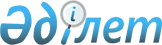 Об установлении ограничительных мероприятий на территории частных подворий сел Окраинка, Приреченка Приреченского сельского округа, и на территорию животноводческого комплекса товарищества с ограниченной ответственностью "Приреченское", расположенного на территории Приреченского сельского округа
					
			Утративший силу
			
			
		
					Решение акима Приреченского сельского округа Денисовского района Костанайской области от 30 апреля 2013 года № 1. Зарегистрировано Департаментом юстиции Костанайской области 21 мая 2013 года № 4136. Утратило силу решением акима Приреченского сельского округа Денисовского района Костанайской области от 16 июля 2014 года № 1      Сноска. Утратило силу решением акима Приреченского сельского округа Денисовского района Костанайской области от 16.07.2014 N 1.      В соответствии с подпунктом 7) статьи 10-1 Закона Республики Казахстан от 10 июля 2002 года "О ветеринарии", на основании представления главного государственного ветеринарно-санитарного инспектора Денисовского района от 12 апреля 2013 года № 05-20/180, аким Приреченского сельского округа РЕШИЛ:



      1. Установить ограничительные мероприятия в связи с возникновением заболевания туберкулеза крупного рогатого скота на территории частных подворий сел Приреченка, Окраинка Приреченского сельского округа и на территории животноводческого комплекса товарищества с ограниченной ответственностью "Приреченское", расположенного на территории Приреченского сельского округа.



      2. Рекомендовать государственному учреждению "Денисовская районная территориальная инспекция Комитета ветеринарного контроля и надзора Министерства сельского хозяйства Республики Казахстан" (по согласованию), государственному учреждению "Управление государственного санитарно-эпидемиологического надзора по Денисовскому району Департамента Комитета государственного санитарно-эпидемиологического надзора Министерства здравоохранения Республики Казахстан по Костанайской области" (по согласованию) принять меры, вытекающие из настоящего решения, в соответствии с действующим законодательством.



      3. Контроль за исполнением данного решения возложить на главного специалиста государственного учреждения "Аппарат акима Приреченского сельского округа" Чешун Р.Д.



      4. Настоящее решение вводится в действие после дня его первого официального опубликования.      Аким Приреченского

      сельского округа                           В. Борисов      СОГЛАСОВАНО:      Руководитель государственного учреждения

      "Денисовская районная территориальная

      инспекция Комитета ветеринарного контроля

      и надзора Министерства сельского хозяйства

      Республики Казахстан"

      _____________________ К. Исмагулов      Исполняющий обязанности руководителя

      государственного учреждения "Управление

      государственного санитарно-эпидемиологического

      надзора по Денисовскому району Департамента

      Комитета государственного санитарно-

      эпидемиологического надзора Министерства

      здравоохранения Республики Казахстан

      по Костанайской области"

      _____________________ С. Бакиев
					© 2012. РГП на ПХВ «Институт законодательства и правовой информации Республики Казахстан» Министерства юстиции Республики Казахстан
				